Supporting Information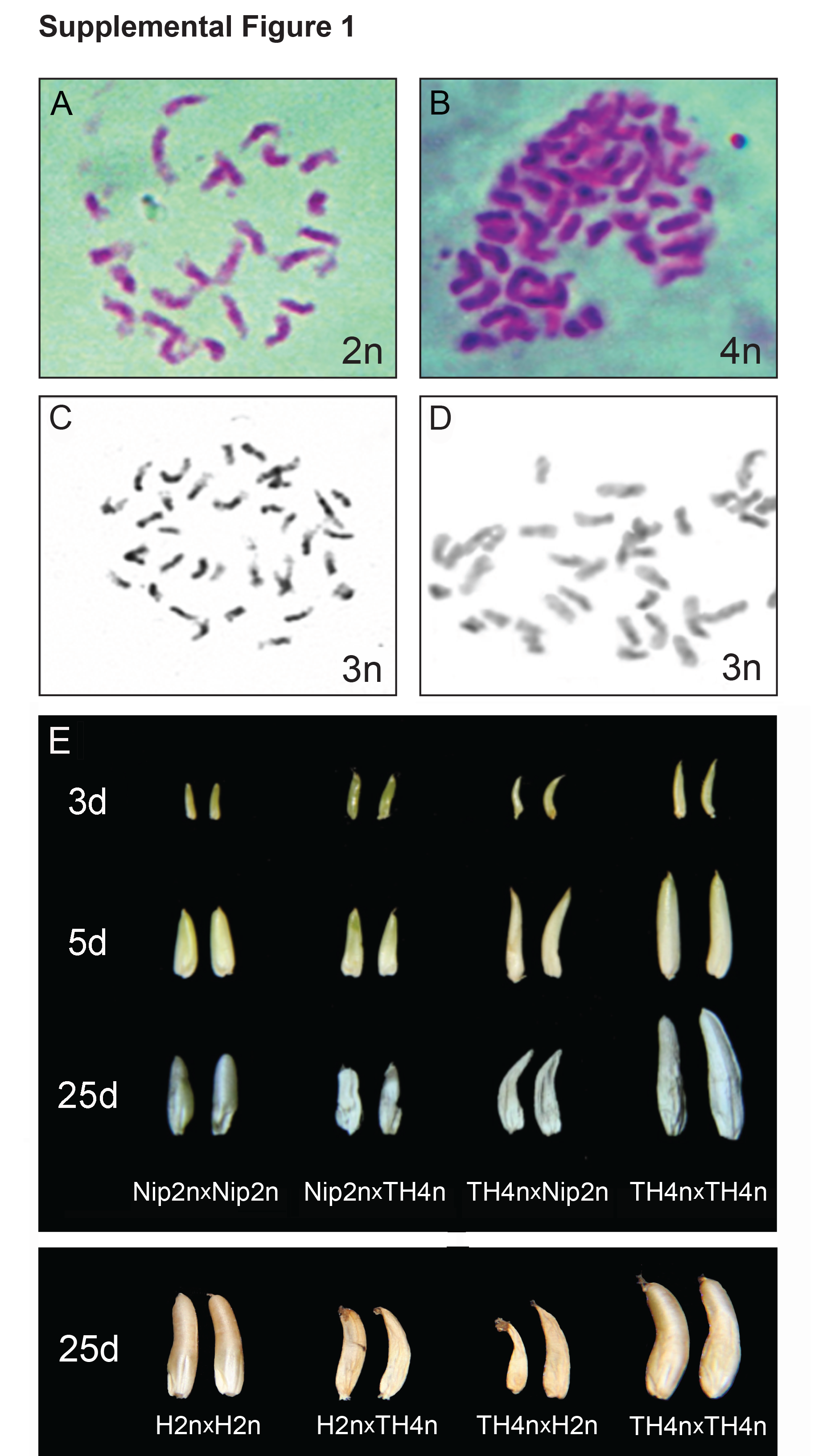 Figure S1. Chromosome number counting and seed phenotypes of interploidy crosses(A-D) Chromosome numbers of root tip cells of Nip2n (A), TH4n (B), 3n plant of Nip2n × TH4n (C), and 3n plant of TH4n × Nip2n (D). (E) Seed phenotypes of balanced and unbalanced crosses